Independent Living Symbol Resources – LO1-4LO: To identify a recipe for a well balanced healthy meal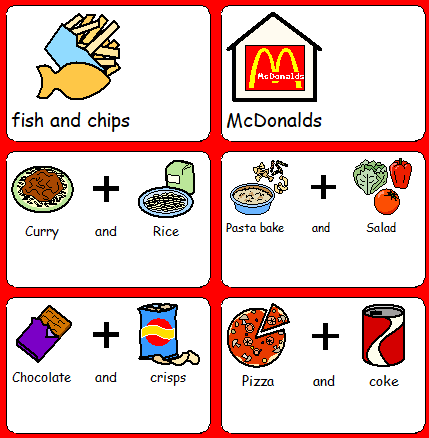 LO: To suggest at least one way to reduce the cost of the meal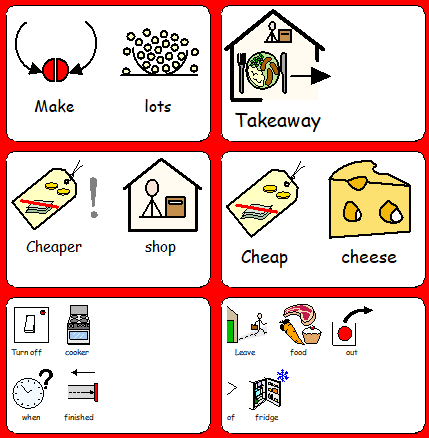 LO: To suggest at least one way to increase the number of fruit and vegetables in this meal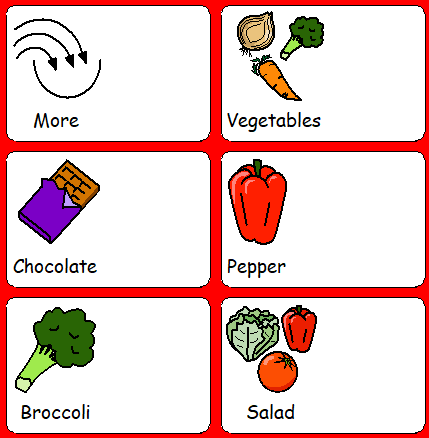 LO: To work in a safe and hygienic way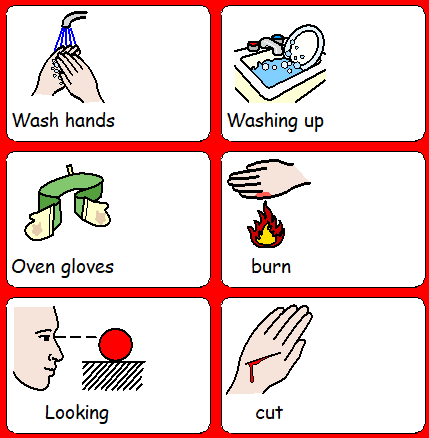 